АДМИНИСТРАЦИЯЗАКРЫТОГО АДМИНИСТРАТИВНО-ТЕРРИТОРИАЛЬНОГО ОБРАЗОВАНИЯ СОЛНЕЧНЫЙПОСТАНОВЛЕНИЕО внесении измененийв постановление администрацииот 28.11.2022 № 202В соответствии со статьей 65 Федерального закона от 29.12.2012 года № 273-ФЗ «Об образовании в Российской Федерации», в целях поддержки членов семей граждан Российской Федерации, призванных на военную службу по мобилизации с территории Тверской области, администрация ЗАТО СолнечныйПОСТАНОВЛЯЕТ:Внести в постановление администрации ЗАТО Солнечный от 28.11.2022 № 202 «Об установлении родительской платы за уход и присмотр за детьми в МКДОУ Детский сад № 1 ЗАТО Солнечный следующие изменения:Дополнить пункт 3 абзацем следующего содержания «- для членов семей граждан Российской Федерации, призванных на военную службу по мобилизации с территории Тверской области, имеющих статус военнослужащих, проходящих военную службу в Вооруженных Силах Российской Федерации по контракту».Настоящее постановление вступает в силу с даты подписания, распространяет свое действие на правоотношения, возникшие с 01 сентября 2023 года, подлежит опубликованию в газете «Городомля на Селигере» и размещению на официальном сайте администрации ЗАТО Солнечный.Контроль за настоящим постановлением возложить на Толкавец Н.В., заместителя главы администрации по экономике и социальной политики.Глава ЗАТО Солнечный								В.А. Петров13.09.2023ЗАТО Солнечный№ 141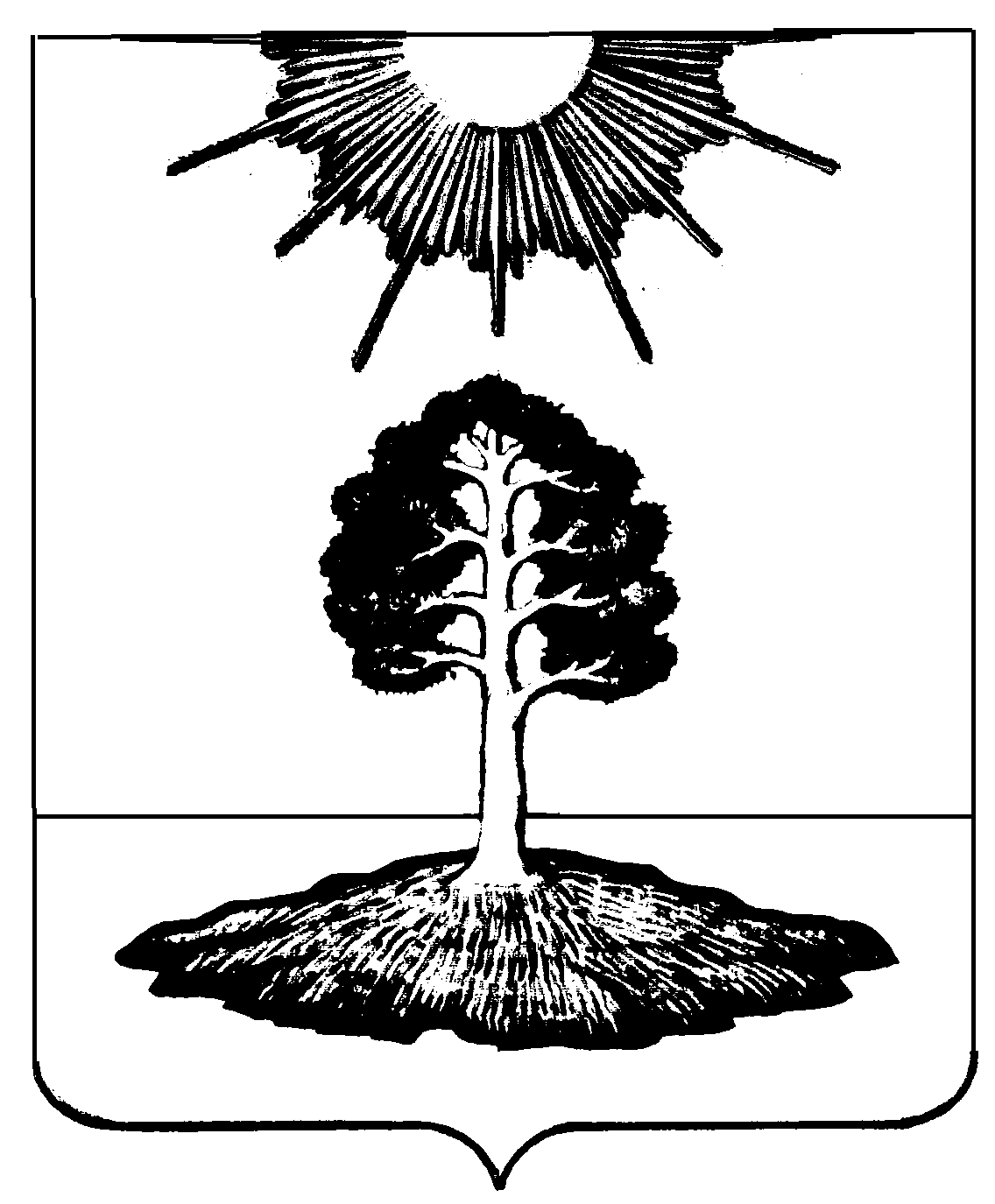 